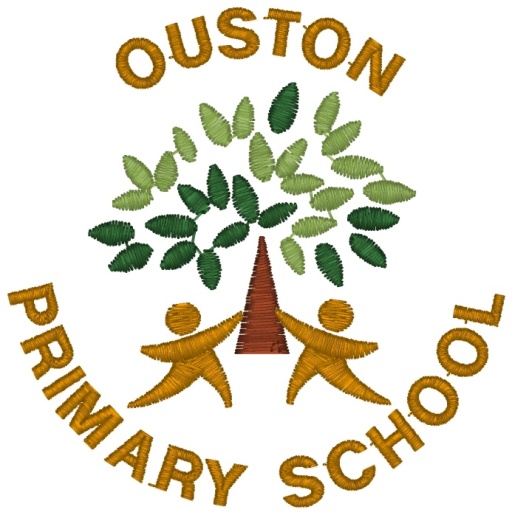 Ouston Primary School – Class Novel Spine – Years 1 – 6Cycle ACycle ACycle ACycle ACycle ACycle ACycle ACycle ACycle AKS1 TopicYear 1Year 2LKS2 TopicYear 3Year 4UKS2 TopicYear 5Year 6FoodHanda’s SurpriseThe Magic Porridge PotRigatoni the Pasta CatSoul Food SundayRomansJulius Zebra: Rumble with the RomansThieves of OstiaMountains and VolcanoesThe Abominables Night of the Howling DogsSt. LuciaGregory Cool Sofia the Dreamer and her Magical AfroTales from the Caribbean (Choose tales that best compliment writing KPIs)EarthquakesI Survived the San Francisco EarthquakeEarthquake TerrorEvolution and InheritanceDarwin’s DragonsSkelligGreat Fire of LondonToby and the Great Fire of LondonThe Gingerbread ManThe Baker’s Boy and the Great Fire of LondonSustainabilitySong of the Dolphin BoyThe Extraordinary Colours of Auden DareShangThe Firework Maker’s DaughterThe Kite Rider SeasideThe Lighthouse Keeper’s LunchVarious non-fiction examplesDolphin BoyStone AgeThe Wild Way HomeWolf BrotherEarth and SpaceThe Jamie Drake EquationCosmicVesuvius/PompeiitbctbcBronze/Iron AgeBoy with the Bronze AxeThe Warrior ScarletMayaThe Curse of the MayaOh Maya Gods!VictoriansQueen Victoria’s Bathing Machine Daisy Saves the DayThe Secret Diary of Jane PinnyWorld ClimatesRumblestarThe Weather WeaverFair TradeStormbreaker (non-linked)Silverfin(non-linked)Cycle BCycle BCycle BCycle BCycle BCycle BCycle BCycle BCycle BKS1 TopicYear 1Year 2LKS2 TopicYear 3Year 4UKS2 TopicYear 5Year 6Local AreaThree Little Wolves and The Big Bad PigThe Building BoyGeorge’s Marvellous MedicineAncient EgyptMa’at’s FeatherSecrets of the Sun KingRivers and ErosionWind in the WillowsHolesKampong AyerMama Panya’s PancakesMama MitiFlat StanleyFloridaThe Last EgretBecause of Winn-DixieBritish EmpireComing to EnglandWindrush ChildHistory Makers/ SuperheroesSupertato Traction Man is HereSuper Dad’s Day OffAnglo-SaxonsBeowulf (Morpurgo)Anglo-Saxon BoyClimate ChangeFloodlandThe Last WildExplorers/ Pirates How I Became a Pirate The Pirate CruncherThe Jolley Rogers and the Cave of DoomMegacitiesRoyal Rabbits of LondonLondon Eye MysteryTrojan HorseMark of the CyclopsWho Let the Gods Out?AntarcticaThe Rainbow Bear The Emperor’s EggPugs of the Frozen NorthVikingsHow to Train your DragonRiddle of the Runes Battle of Britain (WW2)The Silver SwordOnceTransportMrs Armitage on Wheels Mrs Armitage: Queen of the RoadKaspar: Prince of CatsIndia/TigersThe Tiger RisingWhen the Mountains RoaredLocal AreaThe Boy at the Back of the Class(non-linked)Crater Lake(non-linked)